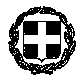 ΑΙΤΗΣΗ - ΥΠΕΥΘΥΝΗ ΔΗΛΩΣΗ (άρθρο 8 Ν.1599/1986)Η ακρίβεια των στοιχείων που υποβάλλονται με αυτή τη δήλωση μπορεί να ελεγχθεί με βάση το αρχείο άλλων υπηρεσιών (άρθρο 8 παρ. 4 Ν. 1599/1986)Θέμα: «Αυτοτελής άδεια προσωρινής εγκατάστασης και λειτουργίας ψυχαγωγικών παιδιών (λούνα παρκ) για συμμετοχή στις εμποροπανηγύρεις στα πλαίσια θρησκευτικής εορτής των Τοπικών Κοινοτήτων του Δήμου Η. Π. Νάουσας για το έτος 2021»: ΣΤΟΙΧΕΙΑ ΔΗΛΟΥΝΤΟΣ: (φυσικό πρόσωπο ή νόμιμος εκπρόσωπος σε περίπτωση νομικού προσώπου)* συμπληρώνεται ένα από τα αποδεικτικά στοιχεία ταυτότητας.ΣΤΟΙΧΕΙΑ ΑΙΤΟΥΝΤΟΣ* (Νομικά Πρόσωπα ή Ενώσεις Προσώπων)9. Αναγράφεται ολογράφως και κατόπιν αριθμητικά ως πλήρης εξαψήφιος αριθμός : π.χ.7 Φεβρουαρίου 1969 και 070269.ΣΤΟΙΧΕΙΑ ΑΙΤΟΥΝΤΟΣ *(Νομικά Πρόσωπα υπό σύσταση) (5)10. Βλ. σημείο 1 περιεχομένου υπεύθυνης δήλωσης (Διαγράφεται όταν δεν ορίζεται εκπρόσωπος)Η ΑΙΤΗΣΗ ΣΥΜΜΕΤΟΧΗΣ ΜΕ ΤΑ ΔΙΚΑΙΟΛΟΓΗΤΙΚΑ,  ΑΦΟΥ ΠΡΩΤΑ ΠΡΩΤΟΚΟΛΛΗΘΕΙ ΘΑΚΑΤΑΤΕΘΕΙ ΗΛΕΚΤΡΟΝΙΚΑ στο email samalika@naoussa.gr και στο email samalikaxristi@gmail.com Τηλ. Επικοινωνίας στο 23321 10040 και στο 23323 50364ΠΛΗΡΟΦΟΡΙΑΚΑ ΣΤΟΙΧΕΙΑΜετά τη χορήγηση της προέγκρισης για τη συμμετοχή σε εμποροπανήγυρη ώστε να προβεί στη διαδικασία για χορήγηση αυτοτελούς άδειας προσωρινής εγκατάστασης και λειτουργίας ψυχαγωγικών παιδιών, λούνα παρκ, πίστες αυτοκινητιδίων, τσίρκο, μουσικών συναυλιών, καλλιτεχνικών εκδηλώσεων, επιδείξεων για λόγους ψυχαγωγικούς, απαιτείται άδεια εγκατάστασης και λειτουργίας αυτών, σύμφωνα με τη διάταξη του άρθρου 81 του Ν. 3463/2006 ΦΕΚ 114/Α που χορηγείται από τον δήμαρχο με τη διαδικασία του άρθρου 80 του ίδιου νόμου. Οι όροι - τα δικαιολογητικά - οι προϋποθέσεις για την εν λόγο άδεια ορίζονται από το άρθρο 6 παρ. 3 του Π.Δ/τος 12/2005 ΦΕΚ 10/τ.Α, το άρθρο 39 του Ν. 4497/2017 ΦΕΚ 171/τ.Α., την περίπτωση 22 της εγκυκλίου 1/37698/2018. Η ισχύς της άδειας είναι αποκλειστικά για όσο χρόνο διαρκεί η συγκεκριμένη εμποροπανήγυρης σε συγκεκριμένο οριοθετημένο χώρο και θέση που προβλέπεται από τον κανονισμό λειτουργίας πράγμα το οποίο πρέπει να δηλώνεται στο έντυπο της αίτησης και του στελέχους της άδειας. Επίσης όπως αναφέρεται στο άρθρο 39 του Ν. 4497/2017 ο χρόνος άσκησης υπαίθριου εμπορίου με ψυχαγωγικό αντικείμενο δεν πρέπει να υπερβαίνει τους τέσσερεις (4) μήνες, διαφορετικά απαιτείται και προσκόμιση άδειας υπαίθριου στάσιμου εμπορίου. Προϋπόθεση οποιασδήποτε άδειας είναι η μη ύπαρξη ληξιπρόθεσμων οφειλών εις βάρους του ενδιαφερόμενου προς το Δήμο, σύμφωνα με τις διατάξεις του άρθρου 285 του Ν. 3463/2006. ΠΡΟΣΤΑΣΙΑ ΠΡΟΣΩΠΙΚΩΝ ΔΕΔΟΜΕΝΩΝΣε εφαρμογή του ευρωπαϊκού κανονισμού GDPR 2016/679 για την προστασία των προσωπικών δεδομένων, δηλώνω ότι παρέχω τη συγκατάθεσή μου, ειδικώς και ελευθέρως, για τη συλλογή, τήρηση σε αρχείο (ηλεκτρονικό ή μη) και επεξεργασία των προσωπικών μου δεδομένων, τα οποία δηλώνονται με το παρόν, σύμφωνα με τις διατάξεις της κείμενης νομοθεσίας, προκειμένου ο Δήμος να μου χορηγήσει την προέγκριση ίδρυσης ώστε να προβώ στην υποβολή αυτοτελή άδειας προσωρινής γκατάστασης και λειτουργίας λούνα παρκ στα πλαίσια θρησκευτικής εμποροπανήγυρης . Έχω δικαίωμα να ανακαλέσω οποτεδήποτε τη συγκατάθεσή μου, χωρίς να θίγεται η νομιμότητα της επεξεργασίας που βασίστηκε σε αυτήν, μέχρι και την ανάκλησή της.                Ναι συμφωνώΜε ατομική μου ευθύνη και γνωρίζοντας τις κυρώσεις (2), που προβλέπονται από τις διατάξεις της παρ. 6 του   άρθρου 22 του Ν. 1599/1986, δηλώνω ότι:Έχω λάβει γνώση της διοικητικής διαδικασίας που ακολουθείται όσον αφορά την συμμετοχή μου στις παρακάτω θρησκευτικές εμποροπανηγύρεις του Δήμου Νάουσας, για το έτος 2021 ως προς την κατάθεση των δικαιολογητικών, υπεύθυνων δηλώσεων,  σχετικών βεβαιώσεων από μηχανικό, στατικότατος  και αποστάσεων (τεχνικά χαρακτηριστικά) πιστοποιητικών καταλληλότητας κι ασφάλειας, του κανονισμού λειτουργίας εμποροπανηγύρεων του Δήμου Νάουσας με αρ. 304/2018 απόφασης Δημοτικού Συμβουλίου αποδέχομαι ανεπιφύλακτα τους όρους αυτού. Δεν θα παρακωλύω όπως αναφέρεται από το άρθρο 12 του κανονισμού, με κανέναν τρόπο την υπηρεσία καθαριότητας στην εκτέλεση του έργου της, ότι θα αποκαταστήσω τον χώρο όπου τοποθέτησα τις κατασκευές μου, όπως ήταν πριν εγκατασταθώ. Θα λαμβάνω όλα τα μέτρα για την τήρηση των αποστάσεων - αυτοδιαγνωστικό τεστ, στο πλαίσιο προστασίας της Δημόσιας Υγείας και περιορισμού της διασποράς του κορωνοιού covid-19 και θα συμμορφώνομαι στις υποδείξεις των υπηρεσιών Συγκεκριμένα δηλώνω συμμετοχή για τις παρακάτω:ΤΗΣ  Τ. Κ. ΜΑΡΙΝΑΣ   ……………………………………………………………………….………………………..  ημέρες  …………....……ΤΗΣ  Τ. Κ. ΑΝΩ ΖΕΡΒΟΧΩΡΙΟΥ  ………………………………………………….……………….……………..  ημέρες  …………...……        ΤΗΣ  Τ. Κ. ΕΠΙΣΚΟΠΗΣ  …………………………..…………………………………….…………………………..  ημέρες  …………...……        ΤΗΣ Τ. Κ. ΑΡΧΑΓΓΕΛΟΥ ………………………………………………………………………………………………..  ημέρες ……………….…Θα συμμετέχω με τα εξής:.................................................................................................................................................................................................................................................................................................................................................................................................................................... ............................................................................................................................................ ....................................................................................................................................................................................................................................................................................................................................................................................................................................…………………………………………………………………………………………………………………………………………………………….                                                                                                                                                                                                                                       Νάουσα , ….…….. - ………….. – 202….                                                                                                      (Υπογραφή)(1) Αναγράφεται ολογράφως και κατόπιν αριθμητικά, ως πλήρης εξαψήφιος αριθμός η ημερομηνία γέννησης: πχ η 7 Φεβρουαρίου 1969 γράφεται αριθμητικά: 070269 (2) «Όποιος εν γνώσει του δηλώνει ψευδή γεγονότα ή αρνείται ή αποκρύπτει τα αληθινά με έγγραφη υπεύθυνη δήλωση του άρθρου 8 τιμωρείται με φυλάκιση τουλάχιστον τριών μηνών. Εάν ο υπαίτιος αυτών των πράξεων σκόπευε να προσπορίσει στον εαυτόν του ή σε άλλον περιουσιακό όφελος βλάπτοντας τρίτον ή σκόπευε να βλάψει άλλον, τιμωρείται με κάθειρξη μέχρι 10 ετών. 3)Εξουσιοδοτώ το ΚΕΠ (άρθρο 31 Ν. 3013/2002) να προβεί σε όλες τις απαραίτητες ενέργειες (αναζήτηση   δικαιολογητικών κλπ) για τη διεκπεραίωση της υπόθεσής μου.  (4) Εξουσιοδοτώ τον/την πιο πάνω αναφερόμενο/η να καταθέσει την αίτηση ή/και να παραλάβει την τελική πράξη. (Διαγράφεται όταν δεν ορίζεται εκπρόσωπος)ΑΡΙΘΜ. ΠΡΩΤΟΚΟΛΛΟΥΗΜΕΡΟΜΗΝΙΑΠΡΟΣ:ΔΗΜΟ Η.Π. ΝΑΟΥΣΑΣΠΡΟΣ:ΔΗΜΟ Η.Π. ΝΑΟΥΣΑΣΣυμπληρώνεται από την ΥπηρεσίαΣυμπληρώνεται από την ΥπηρεσίαΌνομα:Επώνυμο:Επώνυμο:Επώνυμο:Επώνυμο:Όνομα Πατέρα:Όνομα Πατέρα:Επώνυμο Πατέρα:Επώνυμο Πατέρα:Επώνυμο Πατέρα:Επώνυμο Πατέρα:Επώνυμο Πατέρα:Όνομα Μητέρας:Όνομα Μητέρας:Επώνυμο Μητέρας:Επώνυμο Μητέρας:Επώνυμο Μητέρας:Επώνυμο Μητέρας:Επώνυμο Μητέρας:Αριθ.Δελτ. Ταυτότητας:*Αριθ.Δελτ. Ταυτότητας:*     Α.Φ.Μ.     Α.Φ.Μ.     Α.Φ.Μ.     Α.Φ.Μ.     Α.Φ.Μ. Αριθ.Αδείας      Οδήγη:* Αριθ.Αδείας      Οδήγη:*Αριθ. Διαβατηρίου:*Αριθ. Διαβατηρίου:*Αριθ. Διαβατηρίου:*Αριθ. Διαβατηρίου:*Αριθ. Βιβ. Υγείας:*Αριθ. Βιβ. Υγείας:*Αριθ. Βιβ. Υγείας:*Αριθ. Βιβ. Υγείας:*ΙθαγένειαΙθαγένειαΗμερομηνία γέννησης9:Ημερομηνία γέννησης9:Τόπος Γέννησης:Τόπος Γέννησης:Τόπος Γέννησης:Τόπος Γέννησης:Τόπος Γέννησης:Τόπος Γέννησης:Τόπος Γέννησης:Τόπος Γέννησης:Τόπος ΚατοικίαςΤόπος ΚατοικίαςΧώρα:Πόλη:Πόλη:Πόλη:Πόλη:Πόλη:Οδός:Οδός:Οδός:Οδός:Οδός:Οδός:Αριθμ.Αριθμ.Τ.Κ.Τηλ:Τηλ:Τηλ:Τηλ:Κιν:Κιν:Κιν:Κιν:Κιν:Κιν:Κιν:Κιν:Κιν:Κιν:Email:Email:Email:Επωνυμία:Διακριτικός Τίτλος:Διακριτικός Τίτλος:Νομική Μορφή:Νομική Μορφή:ΑΡΙΘΜΟΣ Γ.Ε.Μ.Η.ΑΡΙΘΜΟΣ Γ.Ε.Μ.Η.ΑΡΙΘΜΟΣ Γ.Ε.Μ.Η.Αρ. και έτος ΦΕΚ/ΤΑΠΕΤ (για ΑΕ&ΕΠΕ):Αρ. και έτος ΦΕΚ/ΤΑΠΕΤ (για ΑΕ&ΕΠΕ):Αρ. Καταστατικού:Αρ. Καταστατικού:Αρ. Καταστατικού:Αρ. & ημ/α καταχώρισης στα βιβλία εταιρειών του Πρωτοδικείου (ΟΕ & EE):Αρ. & ημ/α καταχώρισης στα βιβλία εταιρειών του Πρωτοδικείου (ΟΕ & EE):Αρ. & ημ/α καταχώρισης στα βιβλία εταιρειών του Πρωτοδικείου (ΟΕ & EE):Αρ. & ημ/α καταχώρισης στα βιβλία εταιρειών του Πρωτοδικείου (ΟΕ & EE):Αρ. & ημ/α καταχώρισης στα βιβλία εταιρειών του Πρωτοδικείου (ΟΕ & EE):Δ.Ο.Υ.Έτος Ίδρυσης:Έτος Ίδρυσης:Έτος Ίδρυσης:Έτος Ίδρυσης:ΑΦΜ:ΕΔΡΑ [ΔΗΜΟΣ]:ΕΔΡΑ [ΔΗΜΟΣ]:ΕΔΡΑ [ΔΗΜΟΣ]:ΕΔΡΑ [ΔΗΜΟΣ]:Διεύθυνση Οδός:Αριθ.T.K.:T.K.:Τηλέφωνο:Φαξ:E - mail:E - mail:E - mail:E - mail:Καταθέτω την παρούσα αίτηση και τα σχετικά δικαιολογητικά ως νόμιμος εκπρόσωπος των κάτωθι ιδρυτών της υπό σύσταση εταιρείαςΚαταθέτω την παρούσα αίτηση και τα σχετικά δικαιολογητικά ως νόμιμος εκπρόσωπος των κάτωθι ιδρυτών της υπό σύσταση εταιρείαςΚαταθέτω την παρούσα αίτηση και τα σχετικά δικαιολογητικά ως νόμιμος εκπρόσωπος των κάτωθι ιδρυτών της υπό σύσταση εταιρείαςΚαταθέτω την παρούσα αίτηση και τα σχετικά δικαιολογητικά ως νόμιμος εκπρόσωπος των κάτωθι ιδρυτών της υπό σύσταση εταιρείαςΚαταθέτω την παρούσα αίτηση και τα σχετικά δικαιολογητικά ως νόμιμος εκπρόσωπος των κάτωθι ιδρυτών της υπό σύσταση εταιρείαςΚαταθέτω την παρούσα αίτηση και τα σχετικά δικαιολογητικά ως νόμιμος εκπρόσωπος των κάτωθι ιδρυτών της υπό σύσταση εταιρείαςΚαταθέτω την παρούσα αίτηση και τα σχετικά δικαιολογητικά ως νόμιμος εκπρόσωπος των κάτωθι ιδρυτών της υπό σύσταση εταιρείαςΚαταθέτω την παρούσα αίτηση και τα σχετικά δικαιολογητικά ως νόμιμος εκπρόσωπος των κάτωθι ιδρυτών της υπό σύσταση εταιρείαςΚαταθέτω την παρούσα αίτηση και τα σχετικά δικαιολογητικά ως νόμιμος εκπρόσωπος των κάτωθι ιδρυτών της υπό σύσταση εταιρείαςΚαταθέτω την παρούσα αίτηση και τα σχετικά δικαιολογητικά ως νόμιμος εκπρόσωπος των κάτωθι ιδρυτών της υπό σύσταση εταιρείαςΚαταθέτω την παρούσα αίτηση και τα σχετικά δικαιολογητικά ως νόμιμος εκπρόσωπος των κάτωθι ιδρυτών της υπό σύσταση εταιρείαςΝομική Μορφή:Επωνυμία:Επωνυμία:Φυσικά Πρόσωπα Ιδρυτές:Φυσικά Πρόσωπα Ιδρυτές:ΑΦΜ:ΑΔΤ:ΑΔΤ:ΑΦΜ:ΑΔΤ:ΑΔΤ:ΑΦΜ:ΑΔΤ:ΑΔΤ:Νομικά Πρόσωπα Ιδρυτές: Επωνυμία:Νομικά Πρόσωπα Ιδρυτές: Επωνυμία:Διακριτικός Τίτλος:Έδρα:Έδρα:Διακριτικός Τίτλος:Έδρα:Έδρα:Διακριτικός Τίτλος:Έδρα:Έδρα:ΟΡΙΣΜΟΣ / ΣΤΟΙΧΕΙΑ ΕΚΠΡΟΣΩΠΟΥ10 (για κατάθεση αίτησης)Σε περίπτωση που δεν συντάσσεται η εξουσιοδότηση στο παρόν έντυπο απαιτείται προσκόμιση εξουσιοδότησης με επικύρωση του γνήσιου της υπογραφής από δημόσια υπηρεσία ή συμβολαιογραφικού πληρεξουσίου.ΟΡΙΣΜΟΣ / ΣΤΟΙΧΕΙΑ ΕΚΠΡΟΣΩΠΟΥ10 (για κατάθεση αίτησης)Σε περίπτωση που δεν συντάσσεται η εξουσιοδότηση στο παρόν έντυπο απαιτείται προσκόμιση εξουσιοδότησης με επικύρωση του γνήσιου της υπογραφής από δημόσια υπηρεσία ή συμβολαιογραφικού πληρεξουσίου.ΟΡΙΣΜΟΣ / ΣΤΟΙΧΕΙΑ ΕΚΠΡΟΣΩΠΟΥ10 (για κατάθεση αίτησης)Σε περίπτωση που δεν συντάσσεται η εξουσιοδότηση στο παρόν έντυπο απαιτείται προσκόμιση εξουσιοδότησης με επικύρωση του γνήσιου της υπογραφής από δημόσια υπηρεσία ή συμβολαιογραφικού πληρεξουσίου.ΟΡΙΣΜΟΣ / ΣΤΟΙΧΕΙΑ ΕΚΠΡΟΣΩΠΟΥ10 (για κατάθεση αίτησης)Σε περίπτωση που δεν συντάσσεται η εξουσιοδότηση στο παρόν έντυπο απαιτείται προσκόμιση εξουσιοδότησης με επικύρωση του γνήσιου της υπογραφής από δημόσια υπηρεσία ή συμβολαιογραφικού πληρεξουσίου.ΟΡΙΣΜΟΣ / ΣΤΟΙΧΕΙΑ ΕΚΠΡΟΣΩΠΟΥ10 (για κατάθεση αίτησης)Σε περίπτωση που δεν συντάσσεται η εξουσιοδότηση στο παρόν έντυπο απαιτείται προσκόμιση εξουσιοδότησης με επικύρωση του γνήσιου της υπογραφής από δημόσια υπηρεσία ή συμβολαιογραφικού πληρεξουσίου.ΟΡΙΣΜΟΣ / ΣΤΟΙΧΕΙΑ ΕΚΠΡΟΣΩΠΟΥ10 (για κατάθεση αίτησης)Σε περίπτωση που δεν συντάσσεται η εξουσιοδότηση στο παρόν έντυπο απαιτείται προσκόμιση εξουσιοδότησης με επικύρωση του γνήσιου της υπογραφής από δημόσια υπηρεσία ή συμβολαιογραφικού πληρεξουσίου.ΟΡΙΣΜΟΣ / ΣΤΟΙΧΕΙΑ ΕΚΠΡΟΣΩΠΟΥ10 (για κατάθεση αίτησης)Σε περίπτωση που δεν συντάσσεται η εξουσιοδότηση στο παρόν έντυπο απαιτείται προσκόμιση εξουσιοδότησης με επικύρωση του γνήσιου της υπογραφής από δημόσια υπηρεσία ή συμβολαιογραφικού πληρεξουσίου.ΟΡΙΣΜΟΣ / ΣΤΟΙΧΕΙΑ ΕΚΠΡΟΣΩΠΟΥ10 (για κατάθεση αίτησης)Σε περίπτωση που δεν συντάσσεται η εξουσιοδότηση στο παρόν έντυπο απαιτείται προσκόμιση εξουσιοδότησης με επικύρωση του γνήσιου της υπογραφής από δημόσια υπηρεσία ή συμβολαιογραφικού πληρεξουσίου.ΟΡΙΣΜΟΣ / ΣΤΟΙΧΕΙΑ ΕΚΠΡΟΣΩΠΟΥ10 (για κατάθεση αίτησης)Σε περίπτωση που δεν συντάσσεται η εξουσιοδότηση στο παρόν έντυπο απαιτείται προσκόμιση εξουσιοδότησης με επικύρωση του γνήσιου της υπογραφής από δημόσια υπηρεσία ή συμβολαιογραφικού πληρεξουσίου.ΟΡΙΣΜΟΣ / ΣΤΟΙΧΕΙΑ ΕΚΠΡΟΣΩΠΟΥ10 (για κατάθεση αίτησης)Σε περίπτωση που δεν συντάσσεται η εξουσιοδότηση στο παρόν έντυπο απαιτείται προσκόμιση εξουσιοδότησης με επικύρωση του γνήσιου της υπογραφής από δημόσια υπηρεσία ή συμβολαιογραφικού πληρεξουσίου.ΟΡΙΣΜΟΣ / ΣΤΟΙΧΕΙΑ ΕΚΠΡΟΣΩΠΟΥ10 (για κατάθεση αίτησης)Σε περίπτωση που δεν συντάσσεται η εξουσιοδότηση στο παρόν έντυπο απαιτείται προσκόμιση εξουσιοδότησης με επικύρωση του γνήσιου της υπογραφής από δημόσια υπηρεσία ή συμβολαιογραφικού πληρεξουσίου.ΟΡΙΣΜΟΣ / ΣΤΟΙΧΕΙΑ ΕΚΠΡΟΣΩΠΟΥ10 (για κατάθεση αίτησης)Σε περίπτωση που δεν συντάσσεται η εξουσιοδότηση στο παρόν έντυπο απαιτείται προσκόμιση εξουσιοδότησης με επικύρωση του γνήσιου της υπογραφής από δημόσια υπηρεσία ή συμβολαιογραφικού πληρεξουσίου.ΟΡΙΣΜΟΣ / ΣΤΟΙΧΕΙΑ ΕΚΠΡΟΣΩΠΟΥ10 (για κατάθεση αίτησης)Σε περίπτωση που δεν συντάσσεται η εξουσιοδότηση στο παρόν έντυπο απαιτείται προσκόμιση εξουσιοδότησης με επικύρωση του γνήσιου της υπογραφής από δημόσια υπηρεσία ή συμβολαιογραφικού πληρεξουσίου.ΟΡΙΣΜΟΣ / ΣΤΟΙΧΕΙΑ ΕΚΠΡΟΣΩΠΟΥ10 (για κατάθεση αίτησης)Σε περίπτωση που δεν συντάσσεται η εξουσιοδότηση στο παρόν έντυπο απαιτείται προσκόμιση εξουσιοδότησης με επικύρωση του γνήσιου της υπογραφής από δημόσια υπηρεσία ή συμβολαιογραφικού πληρεξουσίου.ΟΡΙΣΜΟΣ / ΣΤΟΙΧΕΙΑ ΕΚΠΡΟΣΩΠΟΥ10 (για κατάθεση αίτησης)Σε περίπτωση που δεν συντάσσεται η εξουσιοδότηση στο παρόν έντυπο απαιτείται προσκόμιση εξουσιοδότησης με επικύρωση του γνήσιου της υπογραφής από δημόσια υπηρεσία ή συμβολαιογραφικού πληρεξουσίου.ΟΡΙΣΜΟΣ / ΣΤΟΙΧΕΙΑ ΕΚΠΡΟΣΩΠΟΥ10 (για κατάθεση αίτησης)Σε περίπτωση που δεν συντάσσεται η εξουσιοδότηση στο παρόν έντυπο απαιτείται προσκόμιση εξουσιοδότησης με επικύρωση του γνήσιου της υπογραφής από δημόσια υπηρεσία ή συμβολαιογραφικού πληρεξουσίου.ΟΝΟΜΑ:ΟΝΟΜΑ:ΟΝΟΜΑ:ΕΠΩΝΥΜΟ:ΕΠΩΝΥΜΟ:ΟΝΟΜΑΤΕΠΩΝΥΜΟ ΠΑΤΕΡΑ:ΟΝΟΜΑΤΕΠΩΝΥΜΟ ΠΑΤΕΡΑ:ΟΝΟΜΑΤΕΠΩΝΥΜΟ ΠΑΤΕΡΑ:ΟΝΟΜΑΤΕΠΩΝΥΜΟ ΠΑΤΕΡΑ:ΟΝΟΜΑΤΕΠΩΝΥΜΟ ΠΑΤΕΡΑ:ΑΔΤ:ΑΔΤ:ΟΔΟΣ:ΟΔΟΣ:ΑΡΙΘ:Τ.Κ:Τηλ:Fax:Fax:E - mail:E - mail:E - mail:* εάν ο αιτών είναι αλλοδαπός - υπήκοος κράτους μη μέλους της Ευρωπαϊκής Ένωσης φωτοαντίγραφο ισχύουσας άδειας διαμονής που του επιτρέπει την άσκηση ανεξάρτητης οικονομικής δραστηριότητας. Αν ο ενδιαφερόμενος είναι ομογενής υποβάλλει ειδική ταυτότητα ομογενούς ή προξενική θεώρηση για επαναπατρισμό. Στην περίπτωση όπου την αίτηση υποβάλλει εταιρεία, κατατίθεται α) Αντίγραφο του ισχύοντος και καταχωρημένου στο μητρώο καταστατικού της εταιρείας, θεωρημένο από την αρμόδια αρχή για την τήρηση του μητρώου αυτού και β) Πιστοποιητικό της αρμόδιας για την τήρηση του μητρώου διοικητικής αρχής περί τροποποιήσεων/μη λύσης της εταιρείας (υφίσταται δυνατότητα αυτεπάγγελτης αναζήτησης από το δήμο).